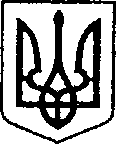                                                              УКРАЇНА                        	ЧЕРНІГІВСЬКА ОБЛАСТЬ	ПРОЕКТ     Н І Ж И Н С Ь К А    М І С Ь К А    Р А Д А     12 сесія VIII скликання                                    Р І Ш Е Н Н Я	від 19 серпня 2021 р.     	     м. Ніжин	                        № 48-12/2021Відповідно до статей 25, 26, 42, 59, 73 Закону України “Про місцеве самоврядування в Україні”, Земельного кодексу України, Закону України «Про землеустрій», Регламенту Ніжинської міської ради Чернігівської області, затвердженого рішенням Ніжинської міської ради Чернігівської області VIII скликання від 27 листопада 2020 року № 3-2/2020, міська рада вирішила:             					            1. Затвердити проект землеустрою щодо відведення земельної ділянки   Ніжинської міської ради  за адресою: Чернігівська обл., м. Ніжин, вул.                      Л. Толстого, 52б,  кадастровий номер 7410400000:02:012:0015,   площею 0,2333 га, для будівництва та обслуговування інших будівель ринкової інфраструктури (адміністративних будинків, офісних приміщень та інших будівель громадської забудови, які використовуються для здійснення підприємницької та іншої діяльності, пов’язаної з отриманням прибутку)  та  здійснити реєстрацію земельної ділянки за Ніжинською міською радою відповідно до Закону України «Про державну реєстрацію речових прав на нерухоме майно та їх обтяжень».         Обмеження у використанні земельної ділянки площею 0,0338 га  встановлені у формі охоронної зони навколо (вздовж) об’єктів транспорту.                                           Обмеження у використанні земельної ділянки площею 0,0115 га встановлені  у формі охоронної зони навколо інженерних комунікацій.           2. Затвердити проект землеустрою щодо відведення земельної ділянки   Ніжинської міської ради  за адресою: Чернігівська обл., м. Ніжин, вул.                      Л. Толстого, 52а,  кадастровий номер 7410400000:02:012:0014,   площею 0,2043 га, для будівництва та обслуговування інших будівель ринкової інфраструктури (адміністративних будинків, офісних приміщень та інших будівель громадської забудови, які використовуються для здійснення підприємницької та іншої діяльності, пов’язаної з отриманням прибутку)  та  здійснити реєстрацію земельної ділянки за Ніжинською міською радою відповідно до Закону України «Про державну реєстрацію речових прав на нерухоме майно та їх обтяжень».          Обмеження у використанні земельної ділянки площею 0,0421 га  встановлені у формі охоронної зони навколо (вздовж) об’єкта транспорту.	             Обмеження у використанні земельної ділянки площею 0,0090 га встановлені  у формі охоронної зони навколо інженерних комунікацій.          3.   Начальнику управління комунального майна та земельних відносин  Онокало І.А.  забезпечити  оприлюднення даного рішення на офіційному сайті Ніжинської міської ради протягом п’яти робочих днів з дня його прийняття.          4. Організацію виконання даного рішення покласти на першого заступника міського голови з питань діяльності виконавчих органів ради Вовченка Ф.І. та   управління комунального майна та земельних відносин Ніжинської міської ради (Онокало І.А.).         5.  Контроль за виконанням даного рішення покласти на постійну комісію міської ради з питань регулювання земельних відносин, архітектури, будівництва та охорони навколишнього середовища (голова комісії Глотко В.В.).          Міський голова            		                               Олександр  КОДОЛАВізують:секретар міської ради						         Юрій  ХОМЕНКОперший заступник міського голови                                  	                                                             з питань діяльності                                                                                             виконавчих органів ради                                                        Федір ВОВЧЕНКОначальник управління комунального майна						                    та земельних відносин                                                               Ірина  ОНОКАЛОначальник відділу містобудування                                                                                              та архітектури, головний архітектор                               Вікторія МИРОНЕНКОначальник управління культури і туризму				              Ніжинської міської  ради                                                         Тетяна  БАССАКначальник відділу юридично -                                                                                кадрового забезпечення					        В’ячеслав  ЛЕГАпостійна комісія міської ради з питань 		                        регулювання земельних відносин,  		            архітектури, будівництва та охорони                                   		                 навколишнього середовища                                                   Вячеслав ГЛОТКОпостійна комісія міської ради з питань                        				    регламенту, законності, охорони прав                                                            	                      і свобод громадян, запобігання корупції,                            			             адміністративно-територіального устрою,                                       		 депутатської діяльності та етики                                           Валерій САЛОГУБголовний спеціаліст – юрист відділу			 бухгалтерського обліку, звітності 			                      та правового забезпечення управління			 комунального майна та земельних 	                    відносин Ніжинської міської ради                                     Сергій  САВЧЕНКОПро затвердження  проектів  землеустрою